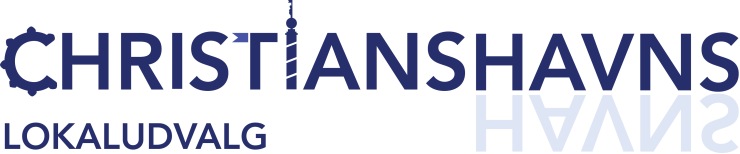 5. februar 2024J.nr. 2024-0025472ØkonomiforvaltningenMoviaChristianshavns Lokaludvalg drøftede i sit møde den 31. januar 2024 buslinje 2A. Medmindre havnebusserne medregnes, udgør buslinje 2A den eneste kollektive trafikløsning for Holmen og Margretheholms beboere. 

Men den kritiseres jævnligt på de sociale medier af brugerne:Ugen igennem oplever de ventende ved stoppestederne lange ventetider. Stoppestedet ved Margretheholm er uden nogen som helst form for klimabeskyttelse netop på et sted hvor regn, blæst, slud og kulde vel næppe opleves værre i København. 
Den meget snoede rute mellem stoppestederne “Fabriksmestervej” og “Margretheholm” er særdeles ubekvem for særligt gangbesværede og passagerer med klapvogn eller små børn på egne ben. Der refereres af og til om voldsomme oplevelser, når/hvis chaufførerne ikke sænker hastigheden tilstrækkeligt.
Omlægninger grundet vej-/ broarbejder annonceres ikke konsekvent og der oplyses ikke om det på Rejseplanen. Kunder står i længere tid ved stoppestederne på Prinsessegade og Danneskiold-Samsøes Alle og venter på en bus, der aldrig kommer. En del af disse passagerer er turister, der ikke har let ved at orientere sig om lokale midlertidige forhold. En tydelig skiltning ved stoppestederne er ønskelig i disse situationer, der et sidste års tid har været mange og længerevarende.
Helt generelt må adgangsforhold til og vilkårene for ventende passagerer ved de to stoppesteder: “Margretheholm” bringes til en standard, der er en storby værdig. Ikke alene beboerne, men mange turister samt et stigende antal skoleklasser er overladt til selv at kravle eller på anden vis søge vej til Amager Bakke.
De store busser på linjen er utryghedsskabende for cyklister på de strækninger af Refshalevej og Kongebrovej, hvor der ikke er en cykelsti, men kun er en opmalet cykelbane.Nogle af de her omtalte negative oplevelser vedr. busdriften for enden af buslinje 2A er måske uundgåelige. Trafikproblemer under den lange rute er givet en stor udfordring. Alene den tiltagende tunge trafik til og fra Refshaleøen har gjort bus-oplevelsen på Margretheholm mindre og mindre attraktiv de seneste par år.Derfor kunne man eventuelt dele ruten op. 
Med venlig hilsenAsbjørn Kaasgaard,
forperson for Christianshavns Lokaludvalg